Gold Standard for the Global GoalsKey Project Information & Project Design Document (PDD)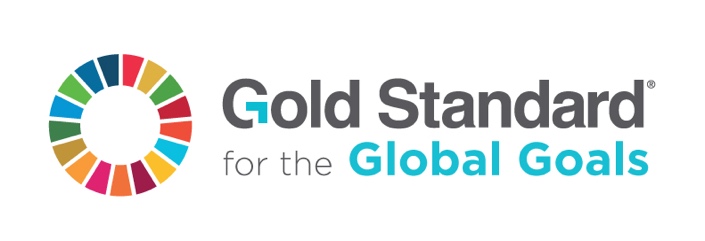 Version 1 – July 2017KEY PROJECT INFORMATION	Description of project 	Purpose and general description of project >> (Provide a brief description of the project including the description of scenario existing prior to the implementation of the project.)Eligibility of the project under Gold Standard>> (Describe how the project meets the eligibility criteria as per section 3.1.1 of GS4GG Principles & Requirements document and the relevant activity requirements document)Legal ownership of products generated by the project and legal rights to alter use of resources required to service the project>> (Justify that project owner has full and uncontested legal ownership of the products that are generated under Gold Standard Certification and has legal rights concerning changes in use of resources required to service the Project for e.g water rights, where applicable.)	Location of project	Host Country>>Region/State/Province etc.>>City/Town/Community etc.>>Physical/Geographical location>> (Include information allowing the unique identification of this project.)Technologies and/or measures>> (Describe the technologies and measures to be employed and/or implemented by the project, including a list of the facilities, systems and equipment that will be installed and/or modified by the project. Include information essential to understand the purpose of the project and how it will contribute positively to three SDGs.)Scale of the project>> (Define whether project is micro scale, small scale or others. Justify the scale referring to relevant activity requirement.)Funding sources of project >> (Provide the public and private funding sources for the project. Confidential information need not be provided.)	Application of selected approved Gold Standard methodology 	Reference of approved methodology >>	Applicability of methodology >> (Justify the choice of the selected methodology(ies) by demonstrating that the project meets each applicability condition of the applied methodology(ies))	Project boundary>> (Present a flow diagram of the project boundary, physically delineating the project, based on the description provided in section A.5 above.)For the purpose of GHG mitigation/sequestration following table shall be completed (delete if not required)	Establishment and description of baseline scenario>> (Explain how the baseline scenario is established in accordance with guidelines provided in GS4GG Principles & Requirements and the selected methodology(ies). In case suppressed demand baseline is used then same should be explained and justified.)	Demonstration of additionality>> (If the proposed project is not a type of project that is deemed additional, as stated below, then follow guidelines in section 3.5.1 of GS4GG Principles & Requirements to demonstrate additionality.)The table below is only applicable if the proposed project is deemed additional, as defined by the applied approved methodology or activity requirement or product requirement.	Sustainable Development Goals (SDG) outcomes	Relevant target for each of the three SDGs>> (Specify the relevant SDG target for each of three SDGs addressed by the project. Refer most recent version of targets here .) 	Explanation of methodological choices/approaches for estimating the SDG outcome>> (Explain how the methodological steps in the selected methodology(ies) or proposed approach for calculating baseline and project outcomes are applied. Clearly state which equations will be used in calculating net benefit.)	Data and parameters fixed ex ante for monitoring contribution to each of the three SDGs(Include a compilation of information on the data and parameters that are not monitored during the crediting period but are determined before the design certification and remain fixed throughout the crediting period like IPCC defaults and other methodology defaults. Copy this table for each piece of data and parameter.)	Ex ante estimation of outcomes linked to each of the three SDGs>> (Provide a transparent ex ante calculation of baseline and project outcomes (or, where applicable, direct calculation of net benefit) during the crediting period, applying all relevant equations provided in the selected methodology(ies) or as per proposed approach. For data or parameters available before design certification, use values contained in the table in section B.6.3 above. For data/parameters not available before design certification and monitored during the crediting period, use estimates contained in the table in section B.7.1 below)	Summary of ex ante estimates of each SDG outcome	Monitoring plan	Data and parameters to be monitored(Include specific information on how the data and parameters that need to be monitored in the selected methodology(ies) or proposed approaches or as per mitigation measures from safeguarding principles assessment or as per feedback from stakeholder consultations would actually be collected during monitoring. Copy this table for each piece of data and parameter.) 	Sampling plan>> (If data and parameters monitored in section B.7.1 above are to be determined by a sampling approach, provide a description of the sampling plan.)	Other elements of monitoring plan>>	Duration and crediting period	Duration of project 	Start date of project >> (Specify start date of the project, in the format of DD/MM/YYYY. Describe how this date has been determined as per the definition of start date provided in section 3.4.3 of GS4GG Principles & Requirements document and provide evidence to support this date.)	Expected operational lifetime of project >> (Specify in years)	Crediting period of project 	Start date of crediting period>> (Specify in dd/mm/yyyy. This can be start of project operation or two years prior to the date of Project Design Certification, whichever is later.)	Total length of crediting period>> (Specify the total length of crediting period sought in line with GS4GG Principles & Requirements or relevant activity requirements.)	Safeguarding principles assessment	Analysis of social, economic and environmental impacts>> (Refer the GS4GG Safeguarding Principles and Requirements document for detailed guidance on carrying out this assessment.)	Local stakeholder consultation	Solicitation of comments from stakeholders>> (Describe how stakeholder consultation was conducted in accordance with GS4GG Stakeholder Procedure Requirements and Guidelines.)	Summary of comments received>> (Provide a summary of key comments received during the consultation process.)	Report on consideration of comments received>> (Describe how the comments have been addressed by providing a clarification to the stakeholder or by altering the design of the project or by proposing to monitor any anticipated negative impacts etc.)Contact information of project participantsSummary of post registration design changesTitle of Project:Brief description of Project:Expected Implemetation Date:Expected duration of Project:Project Developer:Project Representative:Project Participants and any communities involved:Version of PDD:Date of Version:Host Country / Location:Certification Pathway (Project Certificatin/Impact Statements & ProductsActivity Requirements applied:(mark GS4GG if none relevant)Methodologies applied:Product Requirements applied:Regular/Retroactive:SDG Impacts:1 – 2 – 3 –n.Estimated amount of SDG Impact CertifiedFor Land-use & Forest Projects only – delete if irrelevantFor Land-use & Forest Projects only – delete if irrelevantSize of the Project Area and Planting Area:Risk of change to the Project Area during Project Certification Period:Risk of change to the Project activities during Project Certification Period:Land-use history and current status of Project Area:Socio-Economic history:Forest management applied (past and future)Forest characteristics (including main tree species planted)Main social impacts (risks and benefits)Main environmental impacts (risks and benefits)Financial structureProject Area:Planting Area:Eligible Planting Area:Modelling Units:Infrastructure (roads/houses etc):Water bodies:Sites with special  significance  for  indigenous  people and  local  communities ‐ resulting  from the Stakeholder  Consultation:Where indigenous people and local communities are situated:Where indigenous people and local communities have legal rights, customary rights or sites with special cultural, ecological, economic, religious or spiritual significance:Evidence that Project Boundary is clearly distinguishable in the field:SourceSourceGHGsIncluded?Justification/ExplanationBaseline scenarioSource 1CO2Baseline scenarioSource 1CH4Baseline scenarioSource 1N2OBaseline scenarioSource 1…Baseline scenarioSource 2CO2Baseline scenarioSource 2CH4Baseline scenarioSource 2N2OBaseline scenarioSource 2…Baseline scenario……Baseline scenario……Baseline scenario……Project scenarioSource 1CO2Project scenarioSource 1CH4Project scenarioSource 1N2OProject scenarioSource 1…Project scenarioSource 2CO2Project scenarioSource 2CH4Project scenarioSource 2N2OProject scenarioSource 2…Project scenario……Project scenario……Project scenario……Specify the methodology or activity requirement or product requirement that establish deemed additionality for the proposed project (including the version number and the specific paragraph, if applicable).Describe how the proposed project meets the criteria for deemed additionality. Relevant SDG IndicatorData/parameterUnitDescriptionSource of dataValue(s) appliedChoice of data or Measurement methods and procedures Purpose of dataAdditional commentYearBaseline estimateProject estimateNet benefitYear AYear BYear CYear …TotalTotal number of crediting yearsAnnual average over the crediting periodRelevant SDG IndicatorData / ParameterUnitDescriptionSource of dataValue(s) appliedMeasurement methods and proceduresMonitoring frequencyQA/QC proceduresPurpose of dataAdditional commentSafeguarding principlesAssessment questionsAssessment of relevance to the project (Yes/potentially/no)JustificationMitigation measure (if required)1a.b.c.2Etc.Organization nameRegistration number with relevant authorityStreet/P.O. BoxBuildingCityState/RegionPostcodeCountryTelephoneFaxE-mailWebsiteContact personTitleSalutationLast nameMiddle nameFirst nameDepartmentMobileDirect faxDirect tel.Personal e-mail